ČESKÝ JAZYK   A  LITERATURAPovinný úkol k odevzdání: (zadání úkolu, rozsah, způsob zpracování,..)Moji milí žáci, vážení rodiče, děkuji za Vaši trpělivost a píli při zvládání učiva 2. ročníku v této formě. Někteří navštěvujete školní denní výuku, někdo se připojuje na on-line hodiny, někdo to zvládá sám s pomocí rodičů. Každý dle svých možností a schopností a to je dobře. Jen velice málo žáků z naší třídy se do výuky příliš nezapojilo. Chválím Vás a moc děkuji za veškerou Vaši snahu. Školní rok se krátí a prázdniny se blíží, ale ještě musíme opakovat učivo.V ČJ si zopakujeme psaní párových souhlásek-učebnice str. 137 celou stránku doplníš na folii obyčejnou tužkou. Pouze cv. 3 napiš správně do sešitu a pošli ke kontrole.Otoč na str. 138 a i na této stránce pracuj na folii. Cv.1 opiš do sešitu a pošli ke kontrole.Vezmi si pracovní sešit z ČJ na str. 30 a písemně vypracuj cv. 6 a 7 a pošli tuto stránku ke kontrole. Děkuji ti za trpělivost!ČTENÍPovinný úkol k odevzdání: (zadání úkolu, rozsah, způsob zpracování,..)Skončil nám projekt na téma pohádek H. Ch. Andersena a doufám, že se Vám aspoň trošku zalíbil. Jeho cílem bylo poznat nové kraje a život v jiných zemích na naší planetě.V tomto týdnu zůstaneme doma s naší čítankou a přečteme si na str. 137  - Smějeme se každý den a hádanky.Namaluj ilustraci Spejbla a Hurvínka.Na str.138 a 139 si přečti vyprávění Jak Kocourkovští……….Odpověz na otázky za článkem.Na str.140 si přečti článek Sen a odpověz písemně na otázky:Jméno autoraNázev knihyKdo jsou Kvak a Žbluňk?Přečti správně básničku-Slunce mlsá.MATEMATIKAPovinný úkol k odevzdání: (zadání úkolu, rozsah, způsob zpracováníV pracovním sešitě matematiky nás čeká poslední str. 32, která je opakovací. Postupně v průběhu týdne si vypočítej každý den několik cvičení a tuto vypracovanou stránku mi pošli ke kontrole. Na on-line hodinu jsem Vám posílala do g-mailu k vytištění pracovní listy. Některá cvičení vypočítáme na hodině společně a další cvičení si vypočítáte každý sám. Je to pouze opakování již probraného učiva. Jedná se o pracovní list str.6-7, 8-9, sloupečky 29-32, 21-24, str.34-35. Ti žáci, kteří chodí do školy, si pracovní listy vytisknou doma a do školy na výuku si je donesou.PRVOUKAPovinný úkol k odevzdání: (zadání úkolu, rozsah, způsob zpracování,..)Najdi si v učebnici prvouky str. 57 a přečti si názvy lesních bylin. Do sloupečků vypiš-Lesní bylinyLesní byliny jedovaté Houby jedléHouby jedovatéVÝTVARNÁ VÝCHOVAPovinný úkol k odevzdání: (zadání úkolu, rozsah, způsob zpracování,..)Zkus si vytvořit jarní louku. Přeji hodně zábavy.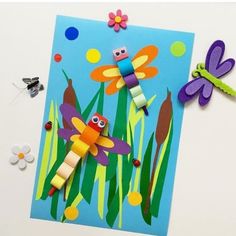 PRACOVNÍ VÝCHOVAPovinný úkol k odevzdání: (zadání úkolu, rozsah, způsob zpracování,..)Práce na výtvarné složce.